Акция "Живи без риска!", посвященная Международному дню отказа от курения прошла в КнАГТУ20 ноября студенческий профком Комсомольского-на-Амуре государственного технического университета совместно с Отделом организации воспитательной работы провели молодежную акцию «Живи без риска», посвященную Международному дню отказа от курения.Цель мероприятия - информирование студентов университета о вреде курения и пользе здорового образа жизни, создание условий для формирования в студенческой среде установок на безопасное и здоровье сберегающее поведение.  В программу акции вошли следующие мероприятия: показ тематических видеороликов по видеотрансляционной сети университета, распространение информационных материалов среди студентов ВУЗа, акция «Обмен гадостей на сладости», акция «Бросаю курить!».Самым интересным событием мероприятия стала акция «Обмен гадостей на сладости», где каждый желающий мог поменять сигареты на конфеты. К концу акции в коробке девушек-волонтеров накопилось приличное количество сигарет. В целом, во всех мероприятиях в рамках акции  приняли участие более 100 человек. Значит, акция привлекла к себе внимание и помогла многим отказаться от сигарет!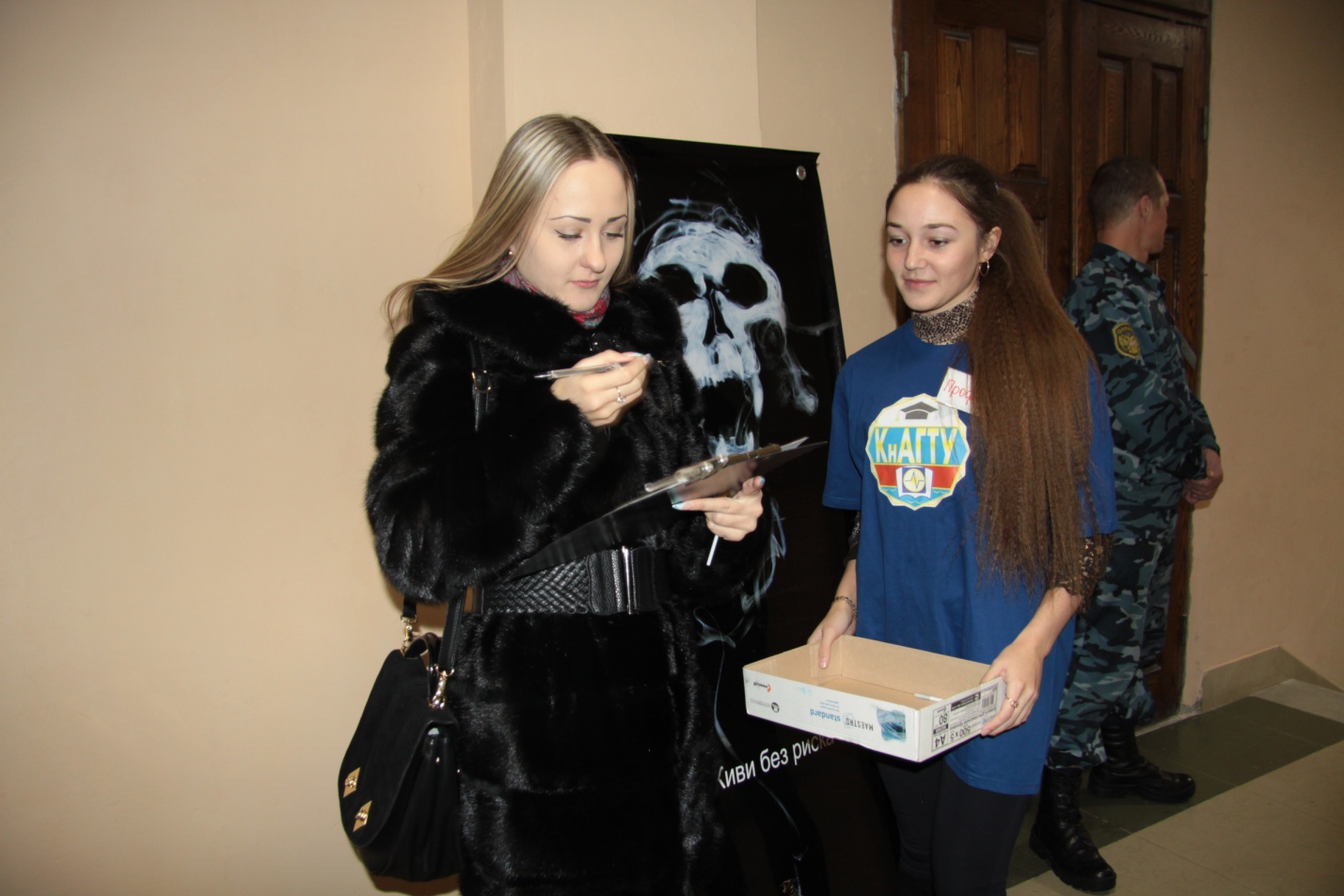 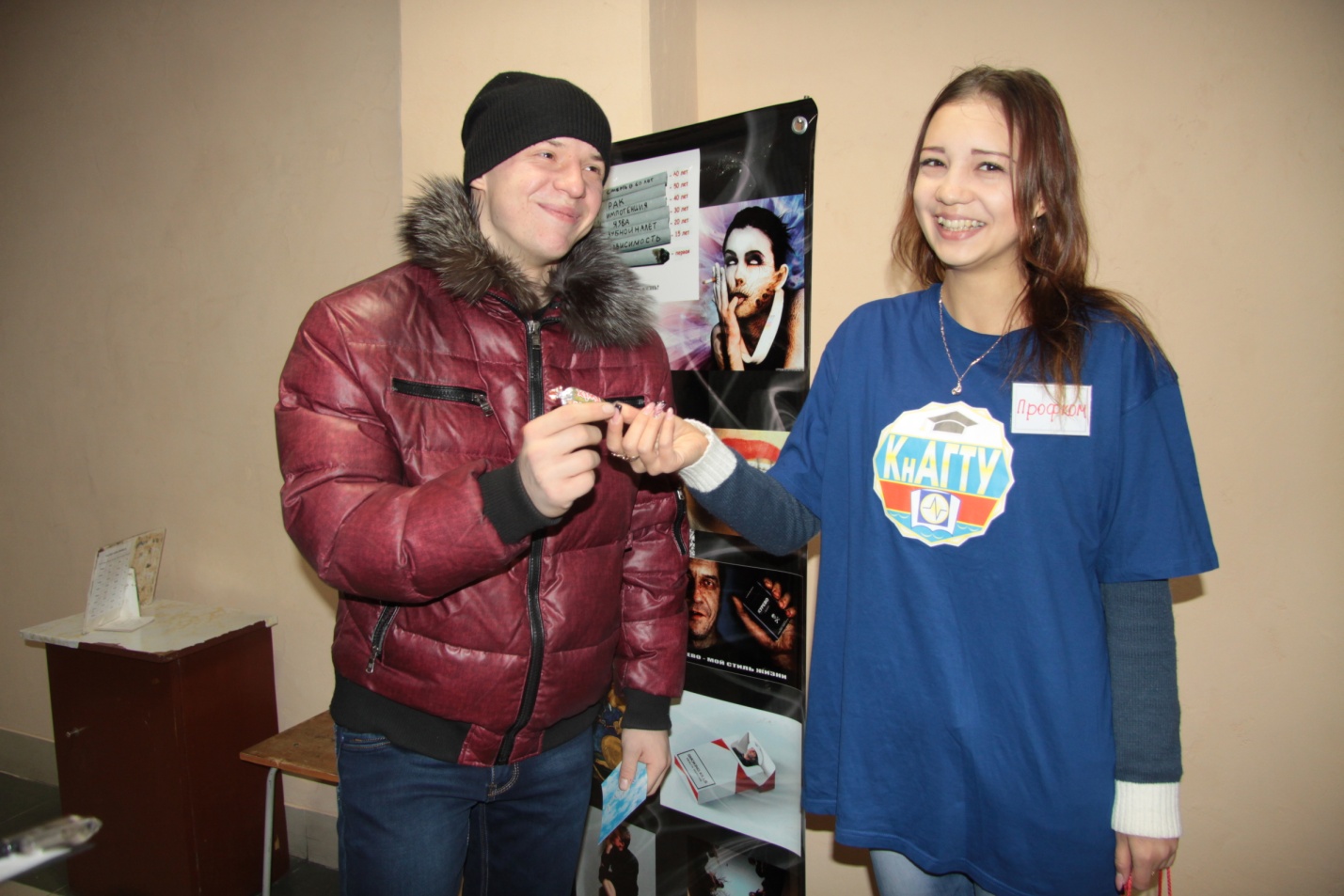 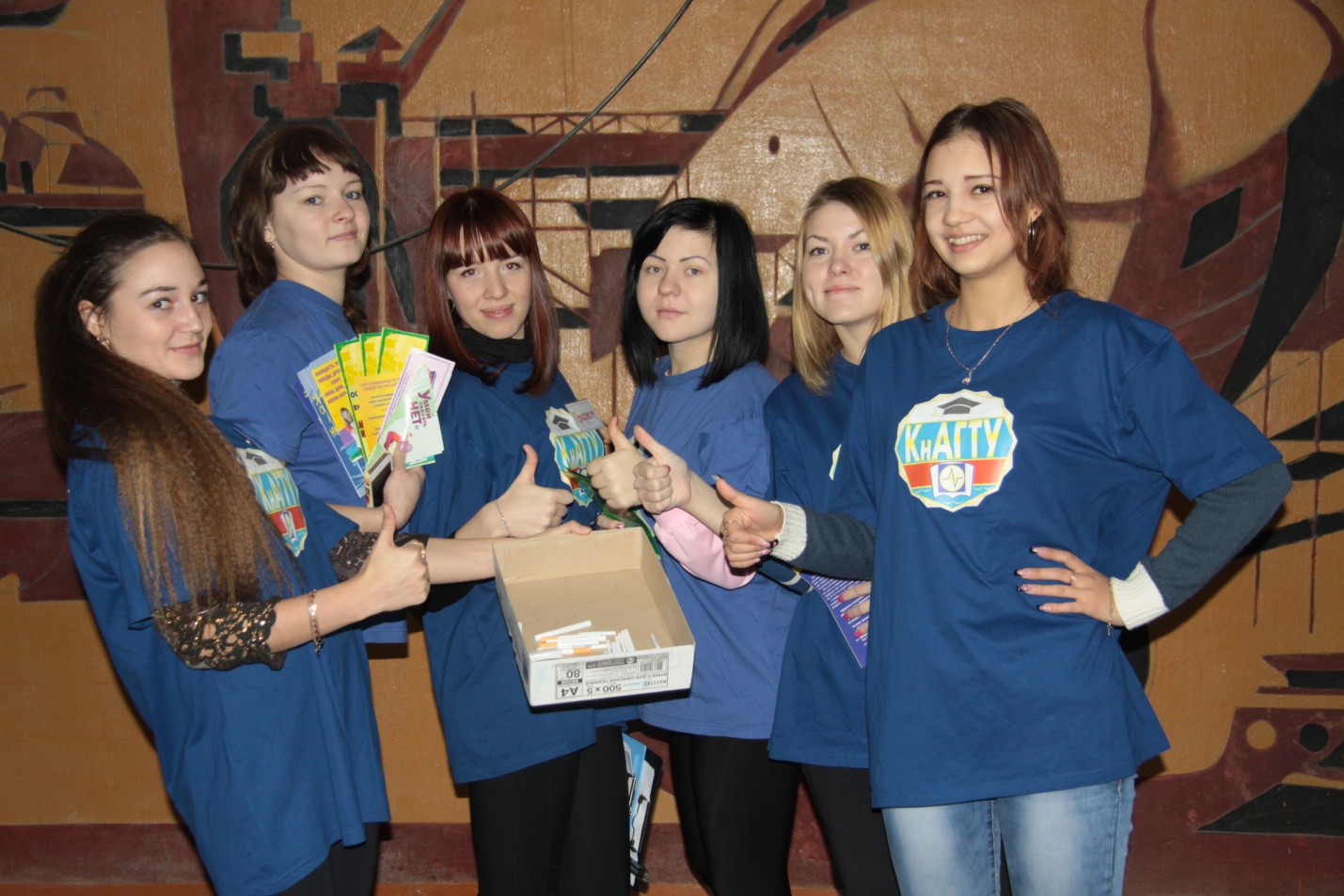 